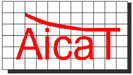 Bando Premio Lucci 2020L’Associazione Italiana di Analisi Termica e Calorimetria, AICAT, per onorare la memoria del Prof. Alberto Lucci, bandisce ogni anno un premio intitolato al compianto collega. Tale premio viene conferito ad un ricercatore italiano di età non superiore a trentacinque anni alla data di scadenza del bando, che operi in modo significativo nel campo della Calorimetria e/o dell'Analisi Termica.La domanda, recante come oggetto “Candidatura Premio Lucci 2020”, corredata dal Curriculum Vitae, dai titoli scientifici e dall'elenco delle pubblicazioni, deve pervenire esclusivamente per posta elettronica (stefano.vecchio@uniroma1.it) entro il 31 Marzo 2020 al seguente indirizzo:Presidente AICATProf. Stefano Vecchio Ciprioti Dipartimento di Scienze di Base ed Applicate per l’Ingegneria (S.B.A.I.) Sezione di Chimica “Paolo Silvestroni”Facoltà di Ingegneria Civile ed Industriale Sapienza Università di RomaVia del Castro Laurenziano 7, Palazzina RM017 00161 Roma RM e-mail: stefano.vecchio@uniroma1.it Tel. +39-06-4976-6906Il Premio Lucci sarà assegnato ad insindacabile giudizio di una commissione istituita ad hoc dal Consiglio Direttivo dell’AICAT. L'entità del premio è stabilita di volta in volta dall'Assemblea dei Soci. Il Premio Lucci 2020 sarà conferito in occasione del Convegno AICAT 2020 che si terrà a Udine dal 17 al 19 giugno 2020. Il vincitore sarà ospite dell'AICAT per tutta la durata del Convegno e verrà invitato a tenere una comunicazione